х. КироваО внесении изменений и дополнений в решение Совета Верхнекубанского сельского поселения Новокубанского района от 12 декабря 2018 года № 148 «О бюджете Верхнекубанского сельского поселения  Новокубанского района на 2018 год»В связи с изменением доходной и расходной части бюджета Верхнекубанского сельского поселения Новокубанского района, Совет Верхнекубанского сельского поселения Новокубанского района р е ш и л:1.Внести в решение Совета Верхнекубанского сельского поселения Новокубанского района от 12 декабря 2018 года № 148 «О бюджете Верхнекубанского сельского поселения Новокубанского района на 2018 год» следующие изменения и дополнения:пункт 1.1. решение изложить в следующей редакции«1) общий объем доходов в сумме   37683,0  тыс. рублей;2) общий объем расходов в сумме 38046,5 тыс. рублей;3) верхний предел муниципального внутреннего долга Верхнекубанского сельского поселения Новокубанского района на 1 января 2018 года в сумме  3000,0 тыс. рублей, в том числе верхний предел по муниципальным  гарантиям Верхнекубанского сельского поселения Новокубанского района в сумме  0,00 тыс. рублей.4) дефицит бюджета в сумме 363,5 тыс. рублей»        1.4 Приложение № 6 «Распределение бюджетных ассигнований по целевым статьям (муниципальным программам Верхнекубанского сельского поселения Новокубанского района и непрограммным направлениям деятельности), группам видов расходов классификации расходов бюджетов на 2018 год к решению Совета Верхнекубанского сельского поселения Новокубанского района от 12 декабря 2017 года № 148 «О бюджете Верхнекубанского сельского поселения Новокубанского района на 2018 год» изложить согласно приложению №  3 настоящего решения. 1.5 Приложение № 7 «Ведомственная структура  расходов бюджета Верхнекубанского сельского поселения Новокубанского района на 2018 год» к решению Совета Верхнекубанского сельского поселения Новокубанского района от 12 декабря 2017 года № 148 «О бюджете Верхнекубанского сельского поселения Новокубанского района на 2018 год»  изложить согласно приложению № 4 настоящего решения. 	1.6 Приложение № 8 «Источники внутреннего финансирования дефицита бюджета Верхнекубанского сельского поселения Новокубанского района, перечень статей и видов источников финансирования дефицита бюджета на  2018 год к решению Совета Верхнекубанского сельского поселения Новокубанского района от 12 декабря 2017 года № 148 «О бюджете Верхнекубанского сельского поселения Новокубанского района на 2018 год», изложить согласно приложению № 5 настоящего решения.1.7. Приложение № 9 «Программа муниципальных внутренних заимствований Верхнекубанского сельского поселения Новокубанского района на 2018 год» к решению Совета Верхнекубанского сельского поселения Новокубанского района от 12 декабря 2017 года № 148 «О бюджете Верхнекубанского сельского поселения Новокубанского района на 2018 год», изложить согласно приложению № 6 настоящего решения.2. Контроль за исполнением настоящего решения возложить на комитет Совета Верхнекубанского сельского поселения Новокубанского района по финансам, бюджету, налогам и контролю (Н.В. Мезину).3. Настоящее решение вступает в силу с момента его официального опубликования. Распределение бюджетных ассигнований по целевым статьям (муниципальным программам Верхнекубанского сельского поселения Новокубанского района и непрограммным направлениям деятельности), группам видов расходов классификации расходов бюджетов на 2018 год(тысяч рублей)Глава Верхнекубанского сельского посления Новокубанского района                                                          А.В. Брежнев        Утверждено:Приложение № 4к решению Совета Верхнекубанскогосельского поселения Новокубанского района   от  19.04. 2018 года № 159Приложение № 7к решению Верхнекубанского сельского поселения Новокубанского района   «О бюджете Верхнекубанского сельского поселения Новокубанского района на 2018 год»  от 12.12.2017  года №   148Ведомственная структура расходов Верхнекубанского сельского поселения Новокубанского района  на 2018 год                                                                                                            Утверждено:Приложение № 5            к решению Совета Верхнекубанского  сельского                                                                                                                             поселения Новокубанского района                                                                                                                                                                                от 26.07. 2018 г   № 170Приложение № 8к решению Совета Верхнекубанского    сельского поселения Новокубанского района        «О бюджете Верхнекубанского сельскогоНовокубанского района на 2018 год»                                                             от 12.12.2017 г   № 148Источники внутреннего финансирования дефицита бюджета Верхнекубанского сельского поселения Новокубанского района, перечень статей и видов источников финансирования дефицита бюджета на  2018 год                                                                                                        (тыс.рублей)                                                                                                 Глава Верхнекубанского сельского поселения                                        Новокубанского района                                                                     А.В. Брежнев  Утверждено:Приложение № 6    к решению Совета Верхнекубанского      сельского поселения Новокубанского района                                                                                                                                                                                от  26.07.2018 г      № 170Приложение № 9к решению Совета Верхнекубанского сельского поселения Новокубанского района «О бюджете Верхнекубанского сельского поселения Новокубанского района на 2018 год»от  12.12.2017 года   № 148Программамуниципальных внутренних заимствований Верхнекубанского сельского поселения Новокубанского района на 2018 годРаздел 1. Структура муниципального внутреннего долга Верхнекубанского       сельского  поселения Новокубанского района.Тыс. рублейГлава Верхнекубанского сельского поселения                                        Новокубанского района                                                                     А.В. Брежнев  Информационный бюллетень «Вестник Верхнекубанского сельского поселения Новокубанского района»№ 8 от 01.08.2018 годаУчредитель: Совет Верхнекубанского сельского поселения Новокубанского района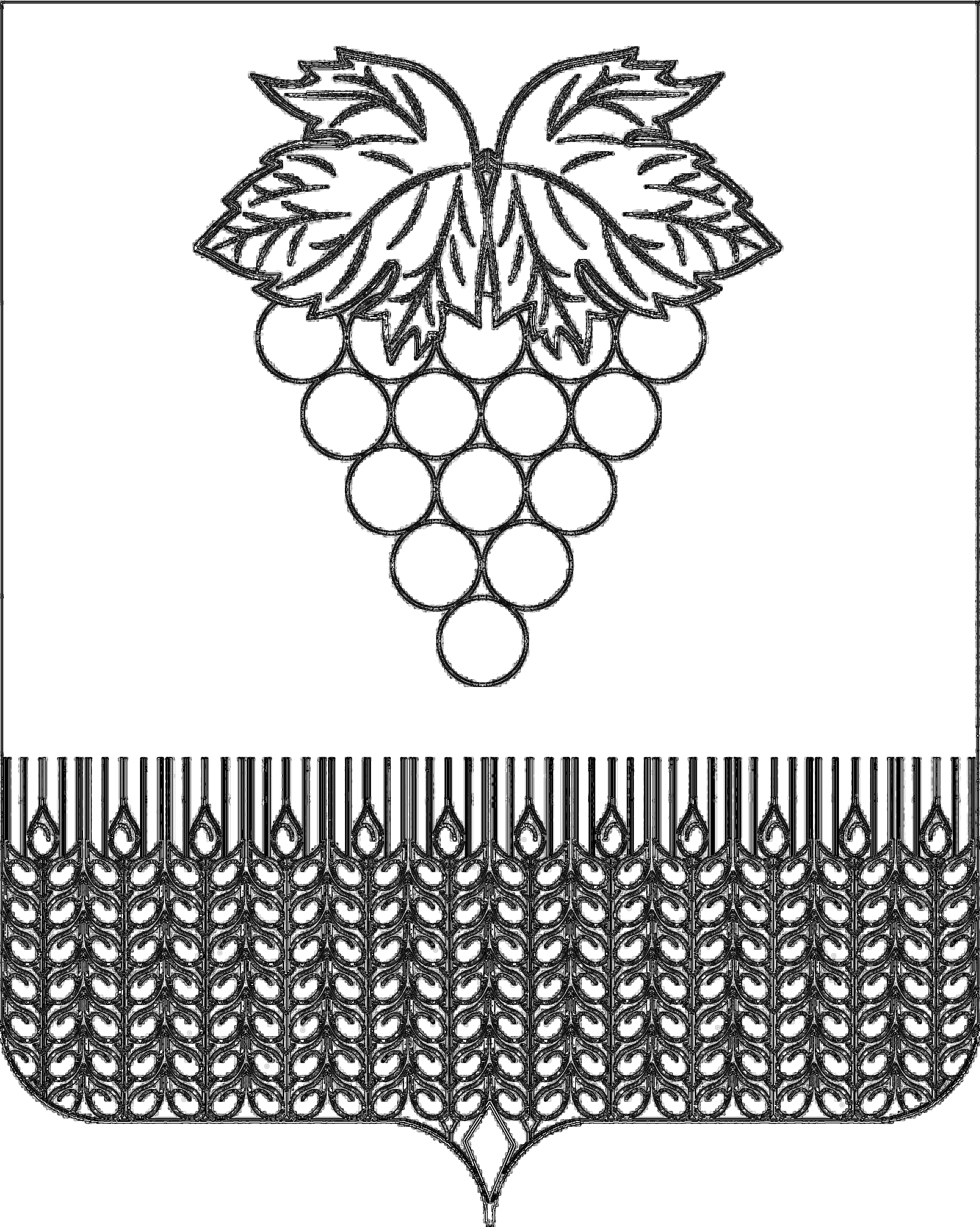 СОВЕТ ВЕРХНЕКУБАНСКОГО СЕЛЬСКОГО ПОСЕЛЕНИЯ  НОВОКУБАНСКОГО РАЙОНАСОВЕТ ВЕРХНЕКУБАНСКОГО СЕЛЬСКОГО ПОСЕЛЕНИЯ  НОВОКУБАНСКОГО РАЙОНАРЕШЕНИЕРЕШЕНИЕот  26.07. 2018 г                             № 170 1.2.Приложеие № 2 «Объем поступлений доходов в бюджет Верхнекубанского сельского поселения Новокубанского района по кодам видов (подвидов) доходов на 2018 год в суммах» к решению Совета Верхнекубанского сельского поселения Новокубанского района от 12 декабря 2017 года № 148 «О бюджете Верхнекубанского сельского поселения Новокубанского района на 2018 год», изложить согласно приложению № 1.    1.3  Приложение № 5 «Распределение бюджетных ассигнований по разделам, подразделам классификации расходов бюджетов на 2018 год к решению Совета Верхнекубанского сельского поселения Новокубанского района от 12 декабря 2017 года № 148 «О бюджете Верхнекубанского сельского поселения Новокубанского района на 2018 год», изложить согласно приложению № 2 настоящего решенияГлава Верхнекубанского сельского поселения Новокубанского района                                    А.В. Брежнев   Председатель Совета          Верхнекубанского сельского      поселения Новокубанского района                                    С.В. ЛаптиеваУтверждено:Утверждено:Приложение № 1Приложение № 1к решению Совета Верхнекубанского сельскогок решению Совета Верхнекубанского сельскогопоселения Новокубанского районапоселения Новокубанского районаот 26 июля 2018 г   № 170от 26 июля 2018 г   № 170Приложение № 2                                                                                                                                                                             к решению Совета Верхнекубанского сельского поселения "О бюджете Верхнекубанского сельского поселения    Новокубанского района на 2018 год"                                           от   12.12.2017 года №  148 Приложение № 2                                                                                                                                                                             к решению Совета Верхнекубанского сельского поселения "О бюджете Верхнекубанского сельского поселения    Новокубанского района на 2018 год"                                           от   12.12.2017 года №  148 Объем поступлений  доходов в бюджет  Верхнекубанского сельского поселения Новокубанского района  по кодам видов(подвидов)доходов в суммах  на 2018 годОбъем поступлений  доходов в бюджет  Верхнекубанского сельского поселения Новокубанского района  по кодам видов(подвидов)доходов в суммах  на 2018 годОбъем поступлений  доходов в бюджет  Верхнекубанского сельского поселения Новокубанского района  по кодам видов(подвидов)доходов в суммах  на 2018 год(тыс.руб.)Код Наименование доходаСумма1231 00 00000 00 0000 000Доходы27 475,11 01 02000 01 0000 110Налог на доходы физических лиц 74001 03 02230 01 0000 110Доходы от уплаты акцизов на дизельное топливо, подлежащие распределению между бюджетами субъектов Российской Федерации и местными бюджетами с учетом установленных дифференцированных нормативов отчислений в местные бюджеты2 411,81 03 02240 01 0000 110Доходы от уплаты акцизов на моторные масладля дизельных или карбюраторных(инжекторных) двигателей, подлежащие распределению между бюджетами субъектов Российской Федерации и местными бюджетами с учетом установленных дифференцированных нормативов отчислений в местные бюджеты2 411,81 03 02250 01 0000 110Доходы от уплаты акцизов на автомобильный бензин, подлежащие распределению между бюджетами субъектов Российской Федерации и местными бюджетами с учетом установленных дифференцированных нормативов отчислений в местные бюджеты2 411,81 03 02260 01 0000 110Доходы от уплаты акцизов на прямогонный  бензин, подлежащие распределению между бюджетами субъектов Российской Федерации и местными бюджетами с учетом установленных дифференцированных нормативов отчислений в местные бюджеты2 411,8 1 05 03000 01 0000 110Единый сельскохозяйственный налог                                     61,01 06 00000 00 0000 000Налог на имущество 482,31 06 01000 00 0000 110Налог на имущество физических лиц   482,31 06 06000 00 0000 110Земельный налог 15 300,01 06 06033 10 0000 110Земельный налог с организаций, обладающих земельным участком, расположенным в границах сельских  поселений11 600,01 06 06043 10 0000 110Земельный налог с физических лиц, обладающих земельным участком, расположенным в границах сельских поселений3 700,011301995 10 0000 130Прочие доходы от оказания платных услуг (работ) получателями средств бюджетов поселений20,01 14 06025 10 0000 430Доходы от продажи земельных участков, находящихся в собственности поселений (за исключением земельных участков муниципальных бюджетных и автономных учреждений1 800,02 00 00000 00 0000 000Безвозмездные поступления10 207,92 02 00000 00 0000 000Безвозмездные поступления от других бюджетов бюджетной системы РФ204,9 2 02 29999 10 0000 151Прочие субсидии бюджетам сельских поселений9 903,02 02 35118 10 0000 151Субвенции бюджетам поселений на осуществление первичного воинского учета на территориях, где отсутствуют военные кимиссариаты201,12 02 30024 10 0000 151Субвенции бюджетам поселений на выполнение передаваемых полномочий субъектов РФ3,8 2 0249999 10 0000 151Прочие    межбюджетные    трансферты,                                      передаваемые бюджетам поселений100Всего доходов37 683,0Глава Верхнекубанского сельского поселенияГлава Верхнекубанского сельского поселенияНовокубанского района                                                                                                                     А.В. БрежневНовокубанского района                                                                                                                     А.В. БрежневНовокубанского района                                                                                                                     А.В. БрежневУтверждено:Приложение № 2к решению Совета Верхнекубанского сельскогопоселения Новокубанского районаот 26 июля 2018 г   № 170Приложение № 5                                                                                                                                                                             к решению Совета Верхнекубанского сельского поселения "О бюджете Верхнекубанского сельского поселения    Новокубанского района на 2018 год"                                           от   12.12.2017 года №  148                                                                                         Утверждено:                                                                                                                                                                                                                                                                                                                                                  Приложение № 3  к решению Совета Верхнекубанского сельского поселенияНовокубанского района  от   26.07.  2018  г. №  170                                                                                                                                  Утверждено:                                                                                                                                                                                                                                                                                                                                                  Приложение № 3  к решению Совета Верхнекубанского сельского поселенияНовокубанского района  от   26.07.  2018  г. №  170                                                                                                                                  Утверждено:                                                                                                                                                                                                                                                                                                                                                  Приложение № 3  к решению Совета Верхнекубанского сельского поселенияНовокубанского района  от   26.07.  2018  г. №  170                                                                                                                                  Утверждено:                                                                                                                                                                                                                                                                                                                                                  Приложение № 3  к решению Совета Верхнекубанского сельского поселенияНовокубанского района  от   26.07.  2018  г. №  170                                                                                                                                  Утверждено:                                                                                                                                                                                                                                                                                                                                                  Приложение № 3  к решению Совета Верхнекубанского сельского поселенияНовокубанского района  от   26.07.  2018  г. №  170                                                                                                                                  Утверждено:                                                                                                                                                                                                                                                                                                                                                  Приложение № 3  к решению Совета Верхнекубанского сельского поселенияНовокубанского района  от   26.07.  2018  г. №  170                                                                                                                                                                                                                                                                                                                                         Приложение № 6     к решению Совета Верхнекубанского сельского поселения Новокубанского района "О бюджете Верхнекубанского сельского поселения Новокубанского района на 2018 год"                                                          от   12.12.2017  г     № 148                                                 № п/пНаименование показателяЦСРВРСуммаВСЕГОВСЕГОВСЕГО38046,51.Муниципальная программа муниципального образования «Социальная поддержка граждан»02 0 00 00000185,0Развитие мер социальной поддержки отдельных категорий граждан02 1 00 00000135,0Выплата дополнительного материального обеспечения, доплаты к пенсиям02 1 00 40010 300135,0Мероприятия по поддержке социально ориентированных некоммерческих организаций02.2 00 1016050,0Закупка товаров, работ и услуг для государственных (муниципальных) нужд02.2 00 1016020050,02.Муниципальная программа муниципального образования «Молодежь Кубани»11 0 00 00000200,0Развитие дворовых видов спорта и формирование культуры здорового образа жизни (приобретение и установка фигур для занятия калистеническими видами спорта на спортивной площадке)11.1.00.10290200,0Закупка товаров, работ и услуг для государственных (муниципальных) нужд11.1.00.10290200200,03.Муниципальная программа муниципального образования «Комплексное и устойчивое развитие в сфере строительства, архитектуры и дорожного хозяйства»04 0 00 000003807,9Обеспечение безопасности дорожного движения04 2 00 00000611,8Мероприятия по обеспечению безопасности дорожного движения04 2 00 10360 200611,8Строительство,реконструкция и капитальный ремонт автомобильных дорог04 4 00 000003196,1Закупка товаров, работ и услуг для государственных (муниципальных) нужд04 4 00 103502003196,14.Муниципальная программа муниципального образования «Развитие жилищно-коммунального хозяйства»05 0 00 000005544,1Развитие водоснабжения и водоотведения населенных пунктов05 1 00 000001403,2Мероприятия по водоснабжению населенных пунктов05 1 00 103902001403,2Газификация населенных пунктов05 2 00 00000550,0Мероприятия по газификации населенных пунктов05 2 00 10480200550,0Благоустройство территории поселения05 4 00 000003590,9Уличное освещение05 4 01 104101120,0Закупки товаров, работ и услугдля обеспечения государственных(муниципальных) нужд05 4 01 104102001120,0Организация и содержание мест захоронения05 4 03 104100,0Закупки товаров, работ и услугдля обеспечения государственных(муниципальных) нужд05 4 03 104102000,0Прочие мероприятия по благоустройству территорий поселения05 4 04 104102120,9Закупки товаров, работ и услугдля обеспечения государственных(муниципальных) нужд05 4 04 104102002120,9Дополнительная помощь местным бюджетам для решения социально-значимых вопросов99 1 00 60050350,0Закупки товаров, работ и услугдля обеспечения государственных(муниципальных) нужд99 1 00 60050200350,05.Муниципальная программа муниципального образования «Обеспечение безопасности населения»06 0 00 0000050,0Пожарная безопасность06 2 00 0000050,0Мероприятия по обеспечению пожарной безопасности06 2 00 10140 20050,06.Муниципальная программа муниципального образования «Развитие культуры»07 0 00 0000020078,1Отдельные мероприятия муниципальной программы «Развитие культуры»07 1 00 0000020078,1Расходы на обеспечение деятельности (оказание услуг) подведомственных учреждений, в том числе на предоставление муниципальным бюджетным и автономным учреждениям субсидий07 1 00 005906990,9Расходы на выплаты персоналу в целях обеспечения выполнения функций государственными (муниципальными) органами, казенными учреждениями, органами управления государственными внебюджетными фондам07 1 00 005901005440,1Закупка товаров, работ и услуг для государственных (муниципальных) нужд07 1 00 005902001493,8Иные бюджетные ассигнования07 1 00 0059080057,0Поэтапное повышение  уровня средней заработной платы работников муниципальных учреждений культуры до средней заработной платы по Краснодарскому краю07 1 00 S01201003424,2Поэтапное повышение  уровня средней заработной платы работников муниципальных учреждений культуры до средней заработной платы по Краснодарскому краю(краевые средства)071 00 601201009553,0Ознаменование памятных дат07 1 00 10230110,0Закупки товаров, работ и услугдля обеспечения государственных(муниципальных) нужд07 1 00 10230240110,07.Муниципальная программа муниципального образования «Развитие физической культуры и массового спорта»08 0 00 0000030,0Отдельные мероприятия муниципальной программы08 1 00 0000030,0Мероприятия в области спорта и физической культуры08 1 00 1012030,0Закупка товаров, работ и услуг для государственных (муниципальных) нужд08 1 00 1012020030,08Муниципальная программа муниципального образования «Экономическое развитие»09 0 00 0000010,0Государственная поддержка малого и среднего предпринимательства09 1 00 0000010,0Поддержка малого и среднего предпринимательства09 1 00 1017010,0Закупка товаров, работ и услуг для государственных (муниципальных) нужд09 1 00 1017020010,09Муниципальная программа муниципального образования «Развитие муниципальной службы»10 1 00 0000010,0Отдельные мероприятия муниципальной программы10 1 00 1000010,0Мероприятия по переподготовке и повышению квалификации кадров.10 1 00 1020010,0Закупка товаров, работ и услуг для государственных (муниципальных) нужд10 1 00 1020020010,010.Муниципальная программа муниципального образования «Информационное обеспечение жителей»12 0 00 00000500,0Отдельные мероприятия муниципальной программы12 1 00 00000500,0Мероприятия по информационному обеспечению населения12 1 00 10270500,0Закупка товаров, работ и услуг для государственных (муниципальных) нужд12 1 00 10270200500,011Муниципальная программа муниципального образования «Материально-техническое и программное обеспечение администрации Верхнекубанского сельского посмеления Новокубанского района и ее структурных подразделений»13 0 00 00000320,0Отдельные мероприятия муниципальной программы13 1 0 00000320,0Мероприятия по информатизации13 1 00 10080320,0Закупка товаров, работ и услуг для государственных (муниципальных) нужд13 1 00 10080200320,012Обеспечение деятельности органов местного самоуправления муниципального образования 50 0 00 000007265,4Высшее должностное лицо муниципального образования50 1 00 00000866,4Расходы на обеспечение функций органов местного самоуправления50 1 00 00190 100866,413Контрольно-счетная палата администрации муниципального образования50 2 00 000001,1Обеспечение деятельности контрольно-счетной палаты50 2 02 000001,1Расходы на обеспечение функций органов местного самоуправления50 2 02 001901,1Межбюджетные трансферты50 2 02 001905001,114Обеспечение деятельности администрации муниципального образования50 5 00 000004542,7Расходы на обеспечение функций органов местного самоуправления50 5 00 001904337.8Расходы на выплаты персоналу в целях обеспечения выполнения функций государственными (муниципальными) органами, казенными учреждениями, органами управления государственными внебюджетными фондам50 5 00 001901004267,8Закупка товаров, работ и услуг для государственных (муниципальных) нужд50 5 00 0019020020,0Иные бюджетные ассигнования50 5 00 0019080050,0Прочие обязательства администрации муниципального образования 50 5 00 10050390,0Закупка товаров, работ и услуг для государственных (муниципальных) нужд50 5 00 10050200390,0Обеспечение деятельности учреждения хозяйственного обслуживания органов управления администрации муниципального образования50 8 00000001365,2Расходы на обеспечение деятельности (оказание услуг) муниципальных учреждений50 8 01000001365,2Расходы на выплаты персоналу в целях обеспечения выполнения функций  государственными (муниципальными) органами, казенными учреждениями, органами управления государственными внебюджетными фондами50 8 01005901001055,2Закупка товаров, работ и услуг для государственных (муниципальных) нужд50 8 0100590200310,0Осуществление первичного воинского учета на территориях, где отсутствуют военные комиссариаты50 5 00 51180100201,1Осуществление отдельных государственных полномочий Краснодарского края, связанных с муниципальным управлением50 5 00 601903,8Создание и организация деятельности административных комиссий50 5 00 601903,815Реализация муниципальных функций администрации муниципального образования50 9 00 00000100,0Резервный фонд администрации муниципального образования50 9 01 10530100,0Иные бюджетные ассигнования50 9 01 10530800100,016Обслуживание государственного и муниципального долга60 1 00 1006073046,0Наименование показателяНаименование показателяВедРЗПРЦСР ВРСумма на годНаименование показателяНаименование показателяВедРЗПРЦСР ВРСумма на год1.Совет Верхнекубанского сельского поселения Новокубанского района9911,10Общегосударственные вопросы99201001,10Обеспечение деятельности органов местного самоуправления муниципального образования 991010650 0 00 000001,10Контрольно-счетная палата администрации муниципального образования 991010650 2 00 000001,10Обеспечение деятельности контрольно-счетной палаты991010650 2 02 000001,10Расходы на обеспечение функций органов местного самоуправления991010650 2 02 001901,10Межбюджетные трансферты991010650 2 02 001905001,102.Администрация Верхнекубанского сельского поселения Новокубанского района99238045,40Общегосударственные вопросы99201007393,20Функционирование высшего должностного лица субъекта Российской Федерации и муниципального образования9920102866,40Обеспечение деятельности органов местного самоуправления Верхнекубанского сельского поселения Новокубанского района992010250 0 00 00000866,40Высшее должностное лицо Верхнекубанского сельского поселения Новокубанского района 992010250 1 00 00000866,40Расходы на обеспечение функций органов местного самоуправления992010250 1 00 00190866,40Расходы на выплаты персоналу в целях обеспечения выполнения функций государственными (муниципальными) органами, казенными учреждениями, органами управления государственными внебюджетными фондам992010250 1 00 00190100866,40Функционирование Правительства Российской Федерации, высших исполнительных органов государственной власти субъектов Российской Федерации, местных администраций99201044341,60Обеспечение деятельности органов местного самоуправления Верхнекубанского сельского поселения Новокубанского района992010450 0 00 000004341,60Обеспечение деятельности администрации Верхнекубанского сельского поселения Новокубанского района 9920104   50 5 00 000004341,60Расходы на обеспечение функций органов местного самоуправления992010450 5 00 001904337,80Расходы на выплаты персоналу в целях обеспечения выполнения функций государственными (муниципальными) органами, казенными учреждениями, органами управления государственными внебюджетными фондам992010450 5 00 001901004267,80 Закупка товаров, работ и услуг для государственных (муниципальных) нужд992010450 5 00 0019020020,00Иные бюджетные ассигнования992010450 5 00 0019080050,00Осуществление отдельных полномочий Краснодарского края по образованию и организации деятельности административных комиссий992010450 5 00 601903,80 Закупка товаров, работ и услуг для государственных (муниципальных) нужд992010450 5 00 601902003,80Резервные фонды9920111100,00Обеспечение деятельности органов местного самоуправления Верхнекубанского сельского поселения Новокубанского района992011150 0 00 00000100,00Реализация муниципальных функций администрации Верхнекубанского сельского поселения Новокубанского района 9920111   50 9 00 00000100,00Финансовое обеспечение непредвиденных расходов9920111   50 9 01 00000100,00Резервный фонд администрации Верхнекубанского сельского поселения Новокубанского района992011150 9 01 10530100,00Иные бюджетные ассигнования992011150 9 01 10530800100,00Другие общегосударственные вопросы99201132085,20Муниципальная программа Верхнекубанского сельского поселения Новокубанского района «Развитие муниципальной службы »992011310 0 00 000010,00Отдельные мероприятия муниципальной программы992011310 1 00 000010,00Мероприятия по переподготовке и и повышению квалификации кадров992011310 1 00 1020010,00Закупка товаров, работ и услуг для государственных (муниципальных) нужд992011310 1 00 1020024010,00Муниципальная программа Верхнекубанского сельского поселения Новокубанского района «Материально-техническое и программное обеспечение »992011313 0 00 00000320,00Отдельные мероприятия муниципальной программы992011313 1 00 00000320,00Мероприятия по материально-техническому и программному обеспечению992011313 1 00  10080320,00Закупка товаров, работ и услуг для государственных (муниципальных) нужд992011313 1 00  10080200320,00Обеспечение деятельности органов местного самоуправления Верхнекубанского сельского поселения Новокубанского района992011350 0 00 00000390,00Обеспечение деятельности администрации Верхнекубанского сельского поселения Новокубанского района 992011350 5 00 00000390,00Прочие обязательства администрации Верхнекубанского сельского поселения Новокубанского района992011350 5 00 10050390,00Закупка товаров, работ и услуг для государственных (муниципальных) нужд992011350 5 00 10050200390,00Обеспечение деятельности учреждения  хозяйственного обслуживания органов местного самоуправления администрации муниципального образования992011350 8 00000001365,20Расходы на обеспечение деятельности(оказания услуг) муниципальных образований992011350 8 01000001365,20Расходы на выплаты персоналу в целях обеспечения выполнения функций государственными (муниципальными) органами, казенными учреждениями, органами управления государственными внебюджетными фондам992011350 8 01005901001055,20Закупка товаров, работ и услуг для государственных (муниципальных) нужд992011350 8 0100590200310,00Национальная оборона9920200201,10Мобилизационная и вневойсковая подготовка9920203201,10Обеспечение деятельности органов местного самоуправления Верхнекубанского сельского поселения Новокубанского района992020350 0 00 00000201,10Обеспечение деятельности администрации Верхнекубанского сельского поселения Новокубанского района 9920203   50 5 00 00000201,10Осуществление первичного воинского учета на территориях, где отсутствуют военные комиссариаты992020350 5 00 51180201,10Расходы на выплату персоналу казенных учреждений992020350 5 00 51180100201,10Национальная безопасность и правоохранительная деятельность992030050,00Обеспечение пожарной безопасности 992031050,00Муниципальная программа Верхнекубанского сельского поселения Новокубанского района «Обеспечение безопасности населения»992031006 0 00 0000050,00Пожарная безопасность992031006 2 00 0000050,00Мероприятия по обеспечению пожарной безопасности992031006 2 00 1014050,00Закупка товаров, работ и услуг для государственных (муниципальных) нужд992031006 2 00 1014020050,00Национальная экономика99204003817,90Дорожное хозяйство (дорожные фонды)99204093807,90Муниципальная программа Верхнекубанского сельского поселения Новокубанского района  «Комплексное и устойчивое развитие в сфере строительства, архитектуры и дорожного хозяйства»992040904 0 00 000003807,90Обеспечение безопасности дорожного движения992040904 2 00 00000611,80Мероприятия по обеспечению безопасности дорожного движения992040904 2 00 10360611,80Закупка товаров, работ и услуг для государственных (муниципальных) нужд992040904 2 00 10360200611,80Строительство, реконструкция, капитальный ремонт и ремонт автомобильных дорог местного значения992040904 4 00 000003196,1Строительство, реконструкция, капитальный ремонт, ремонт автомобильных дорог месного значения992040904 4 00 103503196,1Закупка товаров, работ и услуг для государственных (муниципальных) нужд992040904 4 00 103502003196,1Другие вопросы в области национальной безопасности и правоохранительной деятельности992041210,00Муниципальная программа Верхнекубанского сельского поселения Новокубанского района «Экономическое развитие»992041209 0 00 0000010,00Государственная поддержка малого и среднего предпринимательства992041209 1 00 0000010,00Поддержка малого и среднего предпринимательства992041209 1 00 1017010,00Закупка товаров, работ и услуг для государственных (муниципальных) нужд992041209 1 00 1017020010,00Жилищно-коммунальное хозяйство99205005544,10Коммунальное хозяйство99205025544,10Муниципальная программа Верхнекубанского сельского поселения Новокубанского района  «Развитие жилищно-коммунального хозяйства»992050205 0 00 000005544,10Развитие водоснабжения и водоотведения населенных пунктов992050205 1 00 000001953,20Мероприятия по водоснабжению и водоотведению населенных пунктов992050205 1 00 103901403,20Закупка товаров, работ и услуг для государственных (муниципальных) нужд992050205 1 00 103902001403,20Газификация населенных пунктов992050205 2 00 00000550,00Мероприятия по газификации населенных пунктов992050205 2 00 10480550,00Закупка товаров, работ и услуг для государственных (муниципальных) нужд992050205 2 00 10480200550,00Благоустройство территории поселения992050305 4 00 000003590,90Уличное освещение992050305 4 01 10410.1120,00Закупка товаров, работ и услуг для государственных (муниципальных) нужд992050305 4 01 10410.2001120,00Прочие мероприятия по благоустройству территории992050305 4 04 10410.2120,90Мероприятия по благоустройству территории поселения992050305 4 04 104102120,90Закупка товаров, работ и услуг для государственных (муниципальных) нужд9920503    05 4 04 104102002120,90Дополнительная помощь местным бюджетам для решения социально-значимых вопросов992050399 1 00 60050350,00Закупка товаров, работ и услуг для государственных (муниципальных) нужд992050399 1 00 60050200350,00Образование9920700200,00Молодежная политика и оздоровление детей9920707200,00Развитие дворовых видов спорта и формирование культуры здорового образа жизни (приобретение и установка фигур для занятия калистеническими видами спорта на спортивной площадке)992070711 1 00 10290200,00Закупка товаров, работ и услуг для государственных (муниципальных) нужд992070711 1 00 10290200200,00Культура и кинематография992080020078,10Культура992080120078,10Муниципальная программа Верхнекубанского сельского поселения Новокубанского района  «Развитие культуры»992080107 0 00 0000020078,10Отдельные мероприятия муниципальной программы «Развитие культуры»992080107 1 00 0000020078,10Расходы на обеспечение деятельности (оказание услуг) подведомственных учреждений, в том числе на предоставление муниципальным бюджетным и автономным учреждениям субсидий992080107 1 00 005906990,90Расходы на выплаты персоналу в целях обеспечения выполнения функций государственными (муниципальными) органами, казенными учреждениями, органами управления государственными внебюджетными фондам992080107 1 00 005901005440,1Закупка товаров, работ и услуг для государственных (муниципальных) нужд992080107 1 00 005902001493,8Иные бюджетные ассигнования992080107 1 00 0059080057Поэтапное повышение уровня средней заработной платы работников муниципальных учреждений  до средней заработной платы по Краснодарскому краю992080107.1.00.S01203424,2Расходы на выплаты персоналу в целях обеспечения выполнения функций государственными (муниципальными) органами, казенными учреждениями, органами управления государственными внебюджетными фондам992080107.1.00.S01203424,2Поэтапное повышение  уровня средней заработной платы работников муниципальных учреждений культуры до средней заработной платы по Краснодарскому краю(краевые средства)9920801071 00 601209553,00Расходы на выплаты персоналу в целях обеспечения выполнения функций государственными (муниципальными) органами, казенными учреждениями, органами управления государственными внебюджетными фондам9920801071 00 601201009553,00Ознаменование памятных дат992080107 1 00 1023080,00Закупка товаров, работ и услуг для государственных (муниципальных) нужд992080107 1 00 1023020080,00Комплектование книжных фондов992080107 1 00 1023030,00Закупка товаров, работ и услуг для государственных (муниципальных) нужд992080107 1 00 1023020030,00Социальная политика9921000185,00Пенсионное обеспечение9921001135,00Муниципальная программа Верхнекубанского сельского поселения Новокубанского района  «Социальная поддержка граждан»992100102 0 00 00000135,00Развитие мер социальной поддержки отдельных категорий граждан992100102 1 00 0 0000135,00Выплата дополнительного материального обеспечения, доплаты к пенсиям992100102 1 00 40010135,00Социальное обеспечение и иные выплаты населению992100102 1 00 40010300135,00Социальное обеспечение населения99210030,00Другие вопросы в области социальной политики, мероприятия по поддержке социально ориентированных некоммерческих организаций992100602.2.00.1016050,00Отдельные мероприятия муниципальной программы992100602.2.00.1016050,00Закупка товаров, работ и услуг для государственных (муниципальных) нужд992100602.2.00.1016020050,00Физическая культура и спорт992110030,00Физическая культура 992110130,00Муниципальная программа Верхнекубанского сельского поселения Новокубанского района  «Развитие физической культуры и массового спорта»992110108 0 00 0000030,00Отдельные мероприятия муниципальной программы992110108 1 00 0000030,00Мероприятия в области спорта и физической культуры992110108 1 00 1012030,00Закупка товаров, работ и услуг для государственных (муниципальных) нужд992110108 1 00 1012020030,00Средства массовой информации9921200500,00Периодическая печать и издательства9921202500,00Муниципальная программа Верхнекубанского сельского поселения Новокубанского района  «Информационное обеспечение жителей»992120212 0 00 00000500,00Отдельные мероприятия муниципальной программы992120212 1 00 00000500,00Мероприятия по информационному обеспечению населения992120212 1 00 10270500,00Иные закупки товаров, работ и услуг для обеспечения государственных (муниципальных) нужд992120212 1 00 10270200500,00Обслуживание государственного и муниципального долга992011360 1 00 1006073046,00ИТОГО:38046,5Глава Верхнекубанского сельского поселения овокубанского районаА.В. БрежневА.В. БрежневКодНаименование групп, подгрупп, статей, подстатей, элементов, программ (подпрограмм), кодов экономической классификации, источников внутреннего финансирования дефицита бюджета Сумма123 992 01 00 00 00 00 0000 000Источники финансирования дефицита бюджета -всего363,5992 01 03 01 00 00 0000 000Бюджетные кредиты от других уровней бюджетов бюджетной системы Российской Федерации2500,0992 01 03 01 00 00 0000 700Получение бюджетных кредитов от других бюджетов бюджетной системы Российской Федерации в валюте Российской Федерации2500,0992 01 03 01 00 10 0000 710Получение бюджетных кредитов от других бюджетов бюджетной системы Российской Федерации в валюте Российской Федерации2500,0992 01 03 00 00 00 0000 000Погашение бюджетами поселений бюджетных кредитов от других бюджетов бюджетной системы Российской Федерации-2500,0992 01 03 00 00 10 0000 800Погашение бюджетами поселений бюджетных кредитов от других бюджетов бюджетной системы Российской Федерации в валюте Российской Федерации-2500,0992 01 03 00 00 00 0000 810Погашение бюджетами поселений бюджетных кредитов от других бюджетов бюджетной системы Российской Федерации в валюте Российской Федерации-2500,0992 01 05 00 00 00 0000 000Изменение остатков средств на счетах по учету средств бюджета-363,5992 01 05 0000 00  0000 500Увеличение остатков средств бюджетов-40683,0992 01 05 0200 00  0000 510Увеличение прочих остатков денежных средств бюджетов-40683,0992 01 05 0201 00 0000 510Увеличение прочих остатков денежных средств бюджетов-40683,0992 01 05 0201 10 0000 510Увеличение прочих остатков денежных средств бюджетов поселений-40683,0992 01 05 0000 00  0000 600Уменьшение остатков средств бюджетов41046,5992 01 05 0200 00  0000 600Уменьшение прочих остатков средств бюджетов41046,5992 01 05 0201 00  0000 610Уменьшение прочих остатков денежных средств бюджетов41046,5992 01 05 0201 10 0000 610Уменьшение прочих остатков денежных средств бюджетов поселений41046,5№ п/пНаименованиеНаименованиеСумма1.Бюджетные кредиты, привлеченные в местный бюджет от других бюджетов бюджетной системы Российской Федерации , всего Бюджетные кредиты, привлеченные в местный бюджет от других бюджетов бюджетной системы Российской Федерации , всего 0,001.В том числе привлечение2500,001.В том числе погашение2500,002.Кредиты от кредитных организаций, привлеченные в местный бюджет, всего Кредиты от кредитных организаций, привлеченные в местный бюджет, всего 0,002.В том числепривлечение0,002.В том числепогашение0,00Информационный бюллетень «Вестник Верхнекубанского сельского поселения Новокубанского района»Адрес редакции-издателя:352216, Краснодарский край, Новокубанский район,х. Кирова, ул.Заводская, 21Главный редактор  А.В. Брежнев Номер подписан к печати 31.07.2018 г. в 16-00Тираж 20 экземпляровДата выхода бюллетеня 01.08.2018 г.Распространяется бесплатно